§100.  Enforcement actions by commissionUpon receipt of a report pursuant to section 99, subsection 3, the Pull Events Commission shall send a copy of the report to the sponsor whose name appears on the application for the pulling event and to the person whose conduct has been reported to the commission.  [PL 2005, c. 563, §3 (NEW).]1.  Violation by driver.  Upon receipt of a written report alleging that a driver has violated the laws or rules governing pulling events, the Pull Events Commission may after a hearing disqualify a driver from participation in pulling events.[PL 2017, c. 207, §10 (AMD).]2.  Violation by pull superintendent or assistant pull superintendent.  Upon receipt of a written report alleging that a pull superintendent or assistant pull superintendent has violated the laws or rules governing pulling events or has failed to take appropriate action to enforce the laws and rules governing pulling events, the Pull Events Commission may after a hearing suspend or revoke that person's certification to act as a pull superintendent.[PL 2005, c. 563, §3 (NEW).]SECTION HISTORYPL 2005, c. 563, §3 (NEW). PL 2017, c. 207, §10 (AMD). The State of Maine claims a copyright in its codified statutes. If you intend to republish this material, we require that you include the following disclaimer in your publication:All copyrights and other rights to statutory text are reserved by the State of Maine. The text included in this publication reflects changes made through the First Regular and First Special Session of the 131st Maine Legislature and is current through November 1, 2023
                    . The text is subject to change without notice. It is a version that has not been officially certified by the Secretary of State. Refer to the Maine Revised Statutes Annotated and supplements for certified text.
                The Office of the Revisor of Statutes also requests that you send us one copy of any statutory publication you may produce. Our goal is not to restrict publishing activity, but to keep track of who is publishing what, to identify any needless duplication and to preserve the State's copyright rights.PLEASE NOTE: The Revisor's Office cannot perform research for or provide legal advice or interpretation of Maine law to the public. If you need legal assistance, please contact a qualified attorney.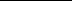 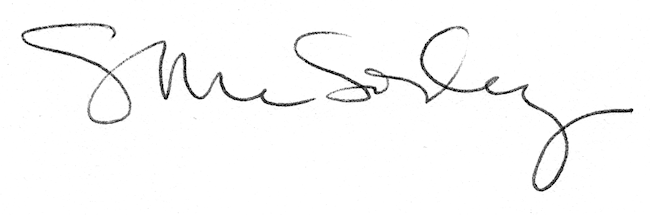 